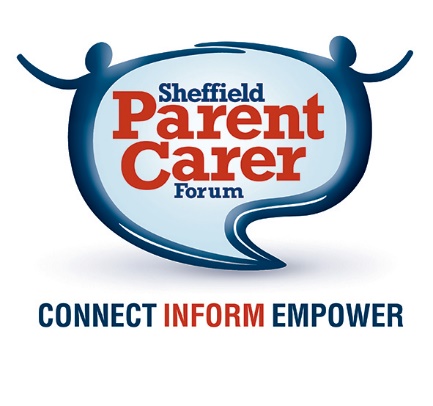 APPLICATION FORMHEE Project WorkerPlease return this form to katie.monette@sheffieldparentcarerforum.org.uk by Friday 9th October 2020.SPCF is committed to safeguarding and promoting the welfare of children and young people and expects all staff and volunteers to share this commitment. Sheffield Parent Carer ForumEqual Opportunities Monitoring FormSheffield Parent Carer Forum is committed to equal opportunities in its employment policies, practices and procedures. To help Sheffield Parent Carer Forum monitor the effectiveness of its Equal Opportunities Policy, you are asked to provide the information requested below. This information will be treated in the strictest confidence, in line with the requirements of the Data Protection Act 1998. This page will be detached from your application form upon receipt and the information will not be taken into account when making the appointment. It will only be used for general statistical and monitoring purposes. Please answer the following questions by selecting the appropriate box.You age: 	 Under 25	 25-35	 36-45	 46-55	 55+	 Prefer not to sayYour gender:	 Male	 Female 	 Prefer not to sayYour ethnic origin:White	British	Irish	Gypsy or Irish Traveller	Any other White backgroundMixed	White and Black Caribbean	White and Black African	White and Asian	Any other Mixed background	Any other ethnic groupAsian or Asian British	Indian	Pakistani	Bangladeshi	Chinese	Any other Asian backgroundBlack or Black British	Caribbean	African	Any other Black background	Prefer not to sayYour disability status:Do you consider yourself to have disability?  Yes      No      Prefer not to sayIf yes, please specify: _______________________________________________Your sexual orientation: Heterosexual Bisexual Gay Man Gay Woman/Lesbian Prefer not to sayTitleSurnameFirst name(s)Home addressTelephoneHome addressMobileHome addressEmailHome addressNationalityHome addressDo you need a work permit for permanent employment in the UK?Do you need a work permit for permanent employment in the UK?Home addressNational insurance no.National insurance no.Do you have any unspent criminal convictions or current criminal proceedings pending against you? If Yes, please provide details:Do you have any unspent criminal convictions or current criminal proceedings pending against you? If Yes, please provide details:Do you have any unspent criminal convictions or current criminal proceedings pending against you? If Yes, please provide details:Do you have any unspent criminal convictions or current criminal proceedings pending against you? If Yes, please provide details:Are you related to any trustee or volunteer at Sheffield Parent Carer Forum? Please give details below.Are you related to any trustee or volunteer at Sheffield Parent Carer Forum? Please give details below.Are you related to any trustee or volunteer at Sheffield Parent Carer Forum? Please give details below.Are you related to any trustee or volunteer at Sheffield Parent Carer Forum? Please give details below.Are you related to any trustee or volunteer at Sheffield Parent Carer Forum? Please give details below.Please tell us your reasons for applying for this post, and how you meet the requirements detailed in the job description and person specification. You should give details of relevant experience and achievements from your paid or unpaid work. This may include being a parent of a child with additional needs. Please list your employment and work experience (most recent first). Please include volunteering if appropriate. (add lines as required)Please list your employment and work experience (most recent first). Please include volunteering if appropriate. (add lines as required)Please list your employment and work experience (most recent first). Please include volunteering if appropriate. (add lines as required)Please list your employment and work experience (most recent first). Please include volunteering if appropriate. (add lines as required)DateEmployerPost held (including brief description of responsibilities)Reason for leavingEducation (add lines as required)Education (add lines as required)Education (add lines as required)FromToCourse, institution and qualification gainedRelevant training undertaken (add lines as required)Relevant training undertaken (add lines as required)Relevant training undertaken (add lines as required)FromToCourse title / qualification achievedWhen would you be available to start in this role?Any additional information:Please provide the names, addresses and email contact details of two people who have agreed to provide references for you. One should be your current or most recent employer. Referees must not be related to you and should have known you for at least two years. References will only be taken up if you are offered the post.Please provide the names, addresses and email contact details of two people who have agreed to provide references for you. One should be your current or most recent employer. Referees must not be related to you and should have known you for at least two years. References will only be taken up if you are offered the post.DeclarationThe statements made on this form are true. I understand that any false statements may jeopardise my application and may lead to an offer being withdrawn.Signed:  Date: 